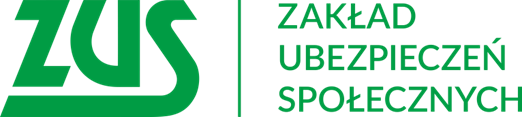 Skorzystaj z bezpłatnych szkoleń !!!Zakład Ubezpieczeń Społecznych  I Oddział w Łodzi zaprasza Państwa28 lutego 2019 r.do udziału w bezpłatnych szkoleniach:9:00	e-Akta – skracamy czas przechowywania akt pracowniczych10:30	Funkcjonalność PUE oraz obsługa i korzystanie z aplikacji e-Płatnik12:00	Program Płatnik – obowiązujące zmiany13:00	e-SkładkaSzkolenia odbędą się w ZUS Inspektorat w Łowiczu ul. Kaliska 8 pok. 3.Ze względu na ograniczoną ilość miejsc prowadzone są zapisy na szkolenie, które przyjmowane są pod numerem telefonu: tel.  46 830 17 01 bądź pod adresem
e-mail  szkolenia_lodz@zus.plNa szkolenie zapraszamy wszystkich chętnych zainteresowanych tematem.